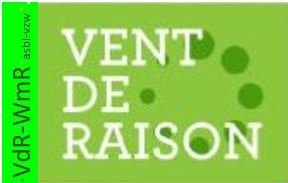    A retourner en pièce jointe par e-mail à info@ventderaison.org  Terug te sturen  als bijlage naar  e-mail   info@ventderaison.orgLid van de asbl-vzw  -  InschrijvingsformulierNaam			:Voornaam		:Woonplaats		: e-mail adres	:Na kennis genomen te hebben van de  VentdeRaison-WindmetRedelijkheid - vzw statuten die  kunnen geraadpleegd worden op de site www.ventderaison.org en, in het bijzonder, van zijn doelstellingen, wens ik lid te worden van deze  asbl-vzw.Ik heb nota genomen van het feit dat alle leden een jaarlijkse bijdrage storten van 60 € op het banknummer IBAN BE64 3631 6972 2152 met de vermelding « VdR-WmR-bijdrage +jaar van bijdrage 2023». Voor de leden van een plaatselijk comité dewelke reeds lid is van de vzw is deze bijdrage 5 €. De bijdrage voor een comité is 80 €. Deze bijdrage is twaalf maanden geldig vanaf de inschrijving en moet vervolgens elk jaar hernieuwd worden--------------------------------------------------Membre de l’asbl-vzw – Formulaire d’adhésionNom			:Prénom		:Domicile		:Adresse e-mail	:Ayant pris connaissance des statuts de l’asbl VentdeRaison - WindmetRedelijkheid consultables sur le site www.ventderaison.org et, particulièrement, de ses objectifs, je souhaite devenir membre de cette asbl-vzw.J’ai noté que tous les membres s’acquittent d’une cotisation annuelle de 60 € à verser sur le compte IBAN BE64 3631 6972 2152  (BICC BBRUBEBB )  avec la mention « VdR-WmR-cotisation + année de cotisation 2023 ». Pour les membres d’un comité local déjà affilié à l’asbl-vzw VentdeRaison – WindmetRedelijkheid, cette cotisation est ramenée à 5 €.  Le montant de la cotisation annuelle d’un comité est de 80 €. Cette cotisation est valable douze mois à dater de l’adhésion et doit ensuite être renouvelée annuellement. Date			:Signature		:VdR-WmR asbl – vzw rue Baudet, 7 B7090 Petit-Roeulx N° entreprise 0680817165 site : www.ventderaison.org e-mail : info@ventderaison.org      IBAN BE64 3631 6972 2152 BICC BBRUBEBB